        LOYOLA COLLEGE (AUTONOMOUS), CHENNAI – 600 034   B.A. DEGREE EXAMINATION – GENERAL ENGLISHFIRST SEMESTER – NOVEMBER 2010EL 1061 / 1065  - ENGLISH FOR ESSENTIAL WRITING              Date : 01-11-10 	Dept. No.	        Max. : 100 Marks                 Time : 1:00 - 4:00 	                                             		Fill in the blanks, choosing the correct answers from the box below.         15x1=15Hi friends, I am going to speak _________ my college.My college is one of the famous _________ in India.Often, It ________ by the magazine India Today as ________ best arts and Science College in India. It _________ two shifts: aided and self-financed. My college _________ importance not only to studies but also to extracurricular activities like sports, cultural events etc.   There _________ a chapel (church) within our college campus.It is _________ the college hostel. It is very __________.Many people ____________ to the chapel ____________.One day I _____________ the chapel. I found my friend praying ___________there. _____________ he had finished his prayers I went to him and ___________, “When ____________ you come here?” Beside, will come, around, have, deep, does, give, about, rated, had, colleges, is rated, comes, asked, are, the, has, gives, after, came, college, is, tall, ask, come, to pray, went, deeply, did, pray, a. II	Read the following passage and answer the questions given below:                5X3=15 The plane had been circling over the airport for past twenty minutes. All of us sensed that something had gone wrong. The plane was unsteady. Though, we had fastened our seat belts, we were suddenly thrown forward. At that moment, an air – hostess came out of the pilot’s cabin. She looked pale but was trying to appear calm. In a whisper, she told us that the pilot has fainted. She asked if any of the passengers knew anything about machines – or at least how to drive a car. After a moment’s silence, a man got up and followed her into the pilot’s cabin.Moving the pilot aside, he sat on the seat and listened carefully to the instructions sent by radio from the airport below.  He circled above the airport several times. He wanted to be familiar with the controls of the plane before attempting to the land.  Then still carefully following instructions from the ground, and began to land.  The plane shook badly as it touched the ground and began moving on the runway. After a long run, it stopped safely. Outside the crowd of people had been watching anxiously. All of them rushed forward to congratulate the pilot on a perfect landing.What made the passengers feel that something was wrong with their plane?Why was the air hostess trying to appear calm?What did she ask the passengers?Why did the man circle above the airport several times?5. Rank order the resources which are in focus in this story?a) Leader potentialb) Positive attitude and proper perspectivec) Engineering situationd) Intelligencee) Imagination and creativityIII	Read the following passage and answer the questions given below:              5X 3=15Penguins are birds that cannot fly but are good swimmers. They live in Antarctica and off the coasts of Africa and Australia. The smallest Penguin is 40 cms tall. It is called the Blue Fairy. The tallest Penguin is the Emperor, which is almost 120 cms tall. Penguins feed on fish, squid and small shrimp. They are the prey of leopard seal and killer whales.  What is the name of the smallest penguin?Which animals hunt and eat penguins? What do penguins eat?Where are the penguins found?How tall is the penguin and what is it called?  IV	Rearrange the jumbled sentences below to form a complete story.                            10X1/2=5He led the wise men to a huge door, bigger than anyone had ever seen.      Only one vizier went up to the door.A king put his court to test for an important post.The king explained, ‘‘Here you see the biggest and heaviest door in my kingdom. Who among you can open it?” He checked it with his eyes and fingers, tried many ways to move it and finally pulled on it with a hefty tug.Some of the courtiers just shook their heads.And the door opened.Others, who were counted among the wise men, looked at the door more closely, but admitted they couldn’t do it. The king spoke, ‘‘You will get the position at the court, for you don’t rely just on what you see or hear; you put your powers into action and risk a test.”It had just been left ajar, not completely shut, and nothing more had been needed than the willingness to realize it and the courage to act boldly.V	Spot the errors in the following sentences and correct them:        	10x1/2=5	 	A elephant is a large animal.I and my sister are going out.Jo is taller to Pradeep.She like to eat ice cream.I sit on the class room.Can we go for a movie.I studying in Loyola College.Pudur is an village, twenty kilometers from Chengalput.He was sitting in the beach looking at the waves. Fill a bowl to the brim of milk.   VI	Answer any ONE of the following in about 250 words:                                                            15     Taking risk and practice will always yield success in life. Explain.What are the duties of a teacher and the responsibilities of a student?Point out the ways and means to overcome inferiority complex among youth. ‘Failure is the Stepping Stone to Success’. Give an example from your life of how               you converted a failure into success.VII	Explain how poverty affects the growth of our country. How will you relate these pictures with it? 									                                  15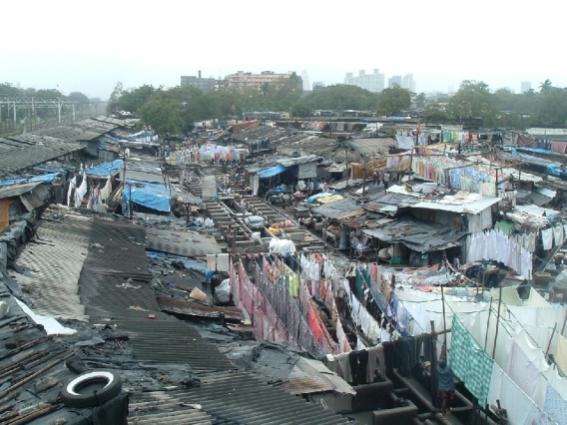 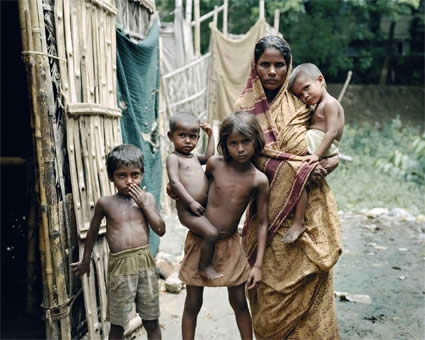                 People are still living in slums…          we need to think of the rural India…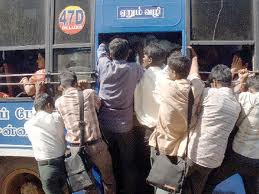 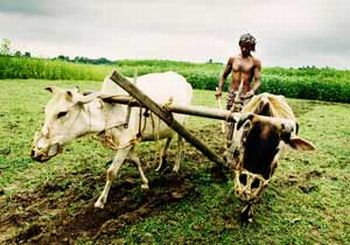        We have deluxe buses but….               	The farmers have no land….(For visually challenged students only) Poverty is the cause of all social evils namely cheating, beggary, violence etc. Explain.  VIII	Write any ONE of the following in about 200 words: 			        15Explain the difficulties you undergo/underwent while learning English.Write an essay on your first day experience in Loyola College. Underline all the verbs and adjectives used in your essay. ********